              16 ноября для детей прошло мероприятие «Со Свистулькиным по улицам Солнечного города»  познавательная программа по правилам дорожного движения.  Полицейский Свистулькин и  его помощник Незнайкапознакомили детей,   как нужно вести себя на дороге, в общественном транспорте, вовлекали ребят в игры и конкурсы согласно тематике программы. Дети получили много новых знаний по ППД, ведь не даром же с ними занимался такой ответственный,  и  знающий Свистулькин!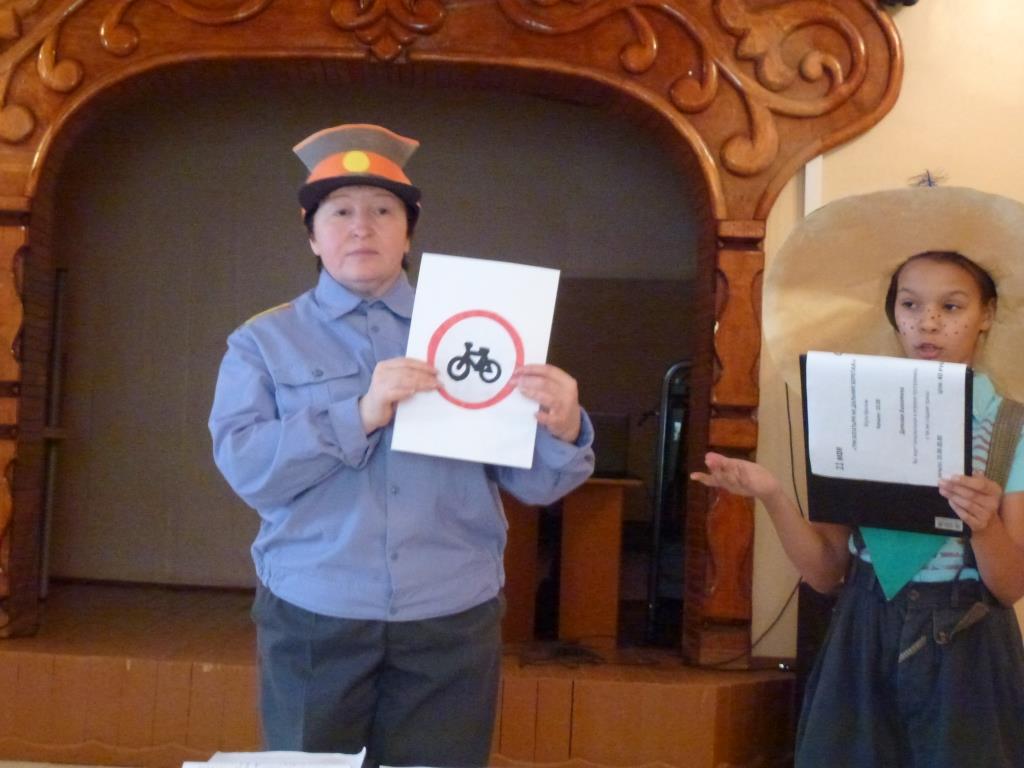 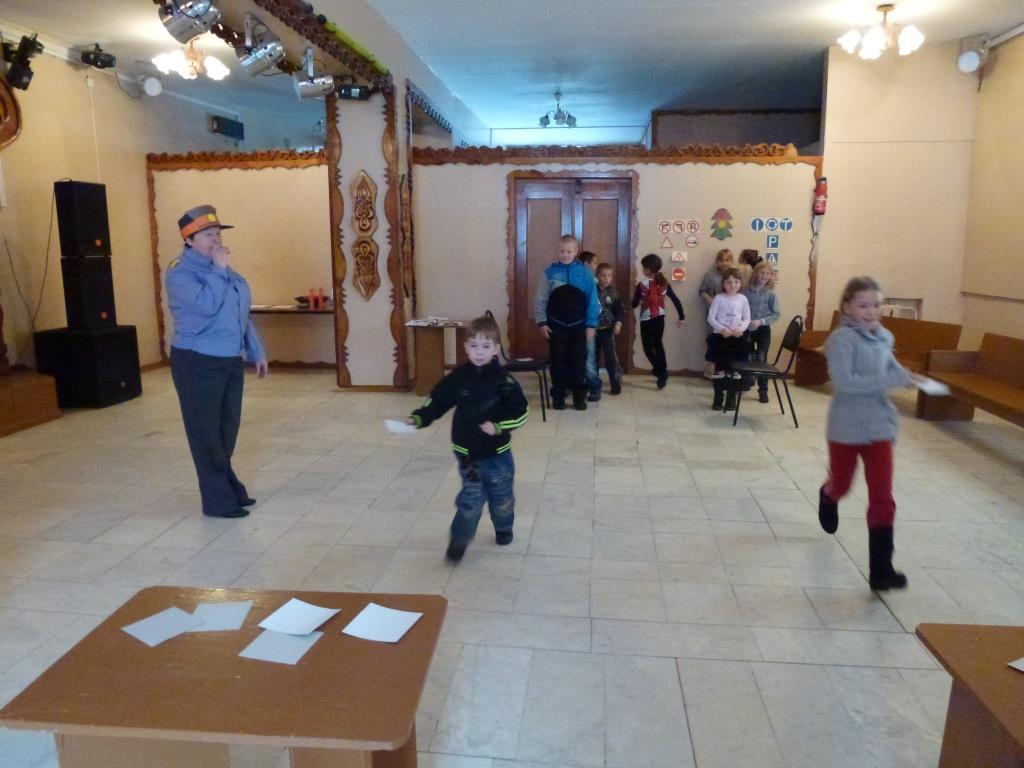 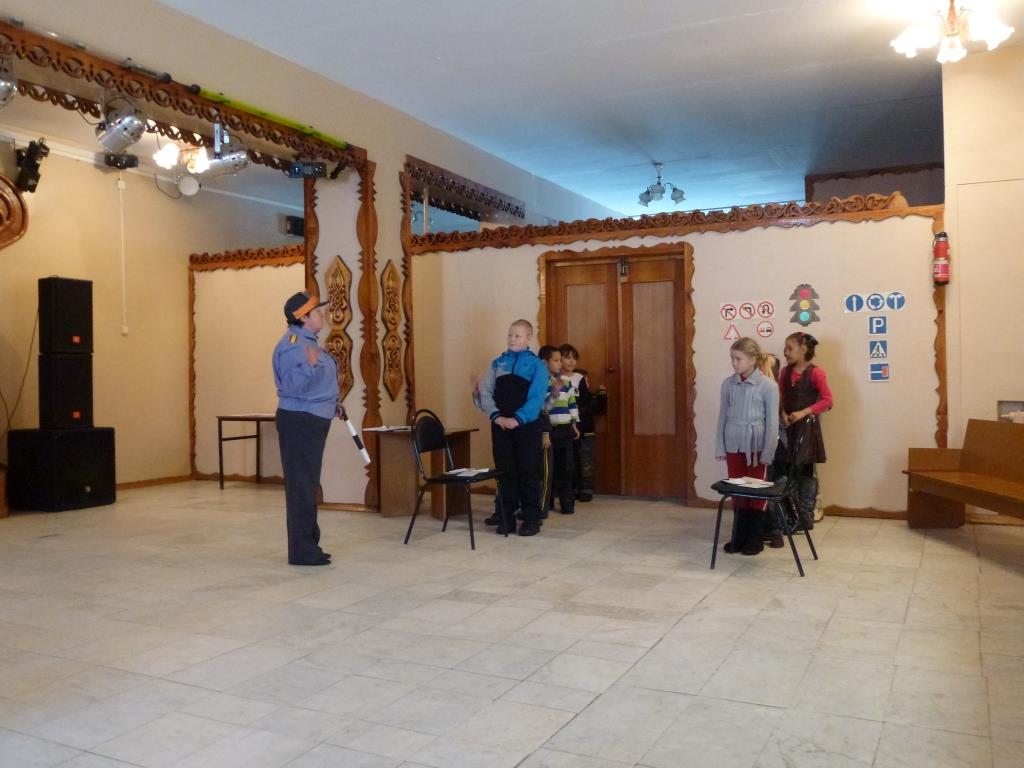 